河川敷一時使用届	　 年　　 　月　　　日大阪府茨木土木事務所長様住所　　　　　　　　　　　　　氏名　　　　　　　　　　　　　連絡先　　　　　　　　　　　　下記のとおり、河川を使用したいので届出いたします。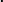 ■誓約事項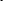  この届出に起因した事故、苦情等が発生しないように万全を期し、万一事故・苦情が発生した場合は茨木土木事務所長に報告するとともに、届出者の責任により全て解決する。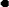 1.使用目的2.使用場所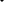 一級河川川(右・左・両)岸3.使用日時